Контролна вежба                   Име и презиме:_______________________________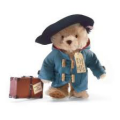 1.Пронађи именице и подвуци их:богаташ,  богат,  лист,  лиснат,  листати,  дебељуца,  дебељушкаст2.Следећу реченицу препиши, али тако да сваку именицу ставиш у множину!Повише млина, у камењару,крије се чудна зверка.______________________________________________3.Следеће именице напиши у множини:лист - _________________,камен-____________________,жбун-______________________4.Подвуци властите именице у следећој реченици:ВУК КАРАЏИЋ ЈЕ РОЂЕН У СЕЛУ ТРШИЋУ  КРАЈ ЛОЗНИЦЕ.5.Подвуци градивне именице:Полетан, спреман, дечак основацНе пије вино, не воли новац,Шећерне ствари његов су секторЗато би радо био директорНегде у селу или у градуУ фабрици за чоколаду.6.Попуни табелу:7. Напиши три градивне именице и од њих изведи три градивна придева:8.Подвуци описне придеве:зелени, зрео, радостан,дрвени,градски,планински,зидарски,оштар9.Подвуци властите именице у следећој реченици:ВУК КАРАЏИЋ ЈЕ РОЂЕН У СЕЛУ ТРШИЋУ  КРАЈ ЛОЗНИЦЕ.10.Како се зове врста придева који су истакнути у реченици:Дан улепшавају сунчеви зраци и дечје песме.___________________________________________11.Поред сваке написане именице напиши одговарајући присвојни придев:Београд____________Нови Сад______________Ниш_______________Вера__________________Горан______________________људи____________________12.Одговори на питања из последњег поглавља романа ,,Мали Пират'' :а) Ко је гусарима показао пут ка Модрој шпиљи?б)Како су осветници савладали Али-Косу? в)Како је Миљан рањен? г)Шта је Миљан одговорио бившем гусару,који је најлепши кутак на свету? д)Коју одлуку је донео Миљан после овог путовања?Зашто? 